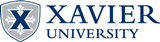 Semi-Annual Position Re-evaluation Request FormPosition re-evaluation requests are reviewed two times annually.  To participate in this process, please follow the instructions below:A collaborative discussion between employee and supervisor should take place.All request forms must have a red-lined copy of the original PD (use the Track Changes feature in Microsoft Word). Please submit the red-lined PD as a word document and not as a PDF. This form should be completed by the supervisor, signed by the division lead and submitted via email to your HR Business Partner.The manager will receive notification of results (including effective date for any change in title, grade or compensation).Please note, only one re-evaluation per position is permitted in a 12-month period.For more information, please visit http://www.xavier.edu/hr/classcomp/salary-structure  Please complete the information below:Name of incumbent_____________________________________________________________Current position title _________________________________________________	Current salary grade_________________Reason for Re-Evaluation: Please check the appropriate box                                           □ Review title only – request is for a title change only for the incumbent □ Review position and title –position description is changing more than 30%; request is for a review of the position’s title and grade (promotion dollars)□ Review of incumbent’s position in range – position description is not changing more than 30%;  request is for a review of the incumbent’s position in their current range (structural dollars)Re-Evaluation rationale:  Provide information/background on why this request for change is being made.Supervisor signature                                                                                              DateDivision lead signature                                                                                          Date